白来航鸡一年下多少蛋，白来航鸡的饲料年产蛋量科学配制的饲料更适用于白来航鸡育成期喂食,快速提高白来航鸡生长,降低饲料用量，增加年产蛋量，体现出鸡饲料的营养价值，从而，让养殖户达到饲养经济效益。以下我们一起来了解白来航鸡饲料自配方的饲养方法吧！白来航鸡饲料自配料​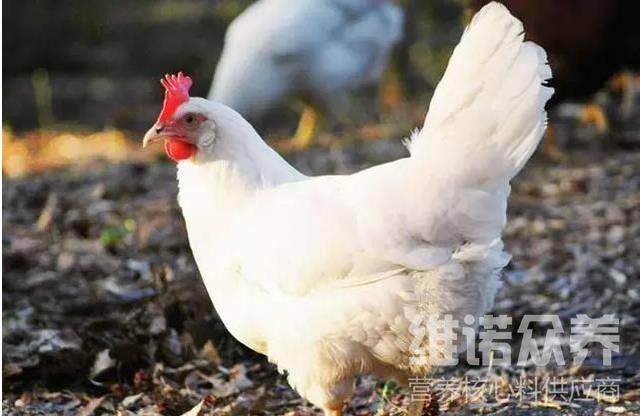 一、白来航鸡产蛋鸡饲料配方：1、玉米粉58.4%，米糠3%，豆粕28%，碳酸钙2%，石粉8%，食盐0.3%，维诺蛋鸡多维0.1%，维诺霉清多矿0.1%，维诺复合益生菌0.1%。2、玉米粉58.9%，大麦4%，豆粕21.2%，骨粉2%，胡萝卜粉4%，碳酸钙1.3%，石粉8%，食盐0.3%，维诺蛋鸡多维0.1%，维诺霉清多矿0.1%，维诺复合益生菌0.1%。3、玉米粉57.4%，麦麸3%，豆粕20%，鱼粉2.7%，菜粕4%，棉粕3%，碳酸钙1.3%，石粉8%，食盐0.3%，维诺蛋鸡多维0.1%，维诺霉清多矿0.1%，维诺复合益生菌0.1%。养殖白来航鸡只要学会这一点，配制合理的航鸡饲料配方，能够快速提高产蛋量，给予航鸡各种营养需求，生长快，提高蛋质量，复合益生菌有效抑制繁殖菌群的发生，增强肠道营养吸收率，提高抵抗力，增强体质，提高饲料报酬。